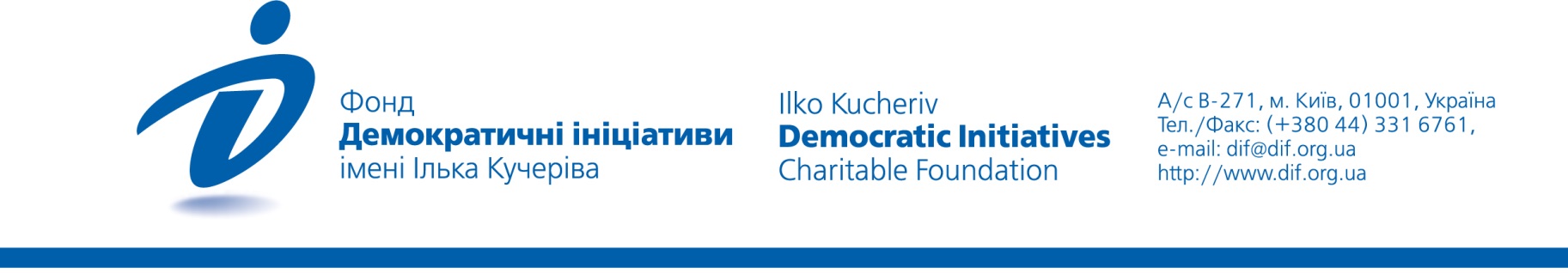 Круглий стіл «Річниця Майдану: уроки революції і погляд в майбутнє»21 листопада  2016 року Український кризовий  медіа-центр
(м. Київ, вул. Хрещатик, 2)Організатори:Фонд «Демократичні ініціативи» імені Ілька Кучеріва,
Український кризовий медіа-центрУчасники:Ірина Бекешкіна – директор Фонду «Демократичні ініціативи» імені Ілька КучеріваЄвген Бистрицький – виконавчий директор Міжнародного Фонду «Відродження»Олексій Гарань – науковий директор Фонду «Демократичні ініціативи» імені Ілька Кучеріва, професор політології НаУКМАПавло Кухта – заступник Голови стратегічної групи радників з питань реформ в УкраїніМустафа Найєм – народний депутат УкраїниВолодимир Огризко - український дипломат, міністр закордонних справ України у 2007–2009 рокахПитання до розгляду : Третя річниця Євромайдану: оцінки експертів.Майдан –2016: Майдан перетвореньМайдан політичнийМайдан економічних реформМайдан громадянського суспільстваМайдан закордонних справ
Третя річниця Майдану – експертне опитуванняФонд «Демократичні ініціативи» імені Ілька Кучеріва 11–18 листопада 2016 року провів опитування експертів, присвячене оцінці подій на Майдані, їх наслідків та уроків на майбутнє. В опитуванні взяло участь 69 експертів. Для порівняння використовуються результати експертного опитування «Друга річниця Майдану», яке Фонд «Демократичні ініціативи» проводив 16–19 листопада 2015 року, та експертного опитування «Річниця Майдану», проведеного 13–18 листопада 2014 року.Зі збільшенням часу віддалення від подій Євромайдану експерти готові давати більш точні визначення щодо того, чим був цей феномен. Найбільш загальноприйнятим є трактування «Майдану» як «Революції Гідності» – революції за демократизацію та європейський вибір. Другим найбільш поширеним  серед опитаних експертів визначенням є  інтерпретація Майдану як  масових протестів і зростання громадської активності на тлі незадоволення політикою влади.Абсолютна більшість опитаних експертів вважає, що Майдан переміг, і ця позиція домінує вже три роки поспіль. Водночас  панує думка, що цілі Майдану  були досягнуті лише частково. Головними цілями Майдану, які були досягнуті, абсолютна більшість експертів називає відновлення курсу на  євроінтеграцію та підписання Угоди про асоціацію з ЄС, а також повалення влади  Віктора Януковича та його соратників. Ще одним досягненням Майдану є часткове якісне оновлення влади й створення нових соціальних ліфтів. Окрім досягнень, які були згадані експертами у 2014 та 2015 роках, зараз  також називають зміну системи цінностей у суспільстві та формування нових антикорупційних органів і початок боротьби з топ-корупцією.Серед недосягнутих цілей, які стояли перед Євромайданом, насамперед це –  системна боротьба з корупцією, ліквідація всіх корупційних схем; повне «перезавантаження» системи  влади, її якісне оновлення. А ще вже впродовж трьох років експерти зазначають серед недосягнутих цілей, що так і не були притягнуті до відповідальності винні у злочинах проти учасників Євромайдану та не покарані представники попереднього режиму за вчинені злочини.З-поміж найбільш істотних позитивних наслідків Майдану експерти виокремлюють передовсім активізацію громадянського суспільства, появу волонтерського руху; формування політичної нації та зростання рівня національної самосвідомості; повернення до євроінтеграційного курсу та впровадження реформ у ключових сферах, що поєднується зі зміною цінностей та системою відносин у суспільстві та державі.Основними негативними (хоч і опосередкованими) наслідками Майдану стала агресія Росії, яка призвела не тільки до порушення суверенітету та цілісності України, але й до людських втрат. До основних негативних наслідків експерти також віднесли загострення соціально-економічної кризи та загальне  падіння рівня життя.Абсолютна більшість опитаних експертів вважає повторення Майдану у короткостроковій перспективі неможливим або малоймовірним. Для порівняння нагадаймо, що напередодні другої річниці Майдану,   2015 року, думки щодо ймовірності нового  Майдану розділились, а у 2014 році повторення Майдану експерти називали цілком  ймовірним.Основну причину ймовірного  виникнення масових акцій протесту більшість експертів вбачає в падінні рівня життя населення та загостренні економічної кризи. Водночас поширеною серед експертів є думка, що  може відбутися не Майдан-3, а штучно організований заколот, переворот (Росією, олігархами, політичними силами тощо).РЕЗУЛЬТАТИ ОПИТУВАННЯ1. Як би Ви стисло визначили – чим, власне, були ті події, які дістали назву «Євромайдан»?2. Як Ви вважаєте,  чи переміг Майдан? 3. Як Ви вважаєте, якою мірою  досягнуто цілей Майдану?4. Які цілі Майдану було досягнуто (вкажіть не більше 5)? 5. Які цілі Майдану не були досягнуті (вкажіть не більше 5 основних)?6. Які основні наслідки мали події Майдану?   (вкажіть не більше 5).  Кожен з наслідків  просимо оцінити знаком «+» – позитивно, «-» – негативно чи «+» «-» – як позитивно, так і негативно.Позитивні наслідкиНегативні наслідкиЯк позитивні, так негативні7. Як Ви вважаєте, чи можлива поява найближчим часом (рік-два) Майдану-3? 8. Якщо Ви вважаєте появу Майдану-3 ймовірною, то що може стати головною причиною?  Список опитаних експертівАзіз Демірджаєв
Андрій АндрушківАндрій БутінАндрій Крупник
Андрій СкіпальськийАндрій СолодькоАндрій ЯцимирськийБогдан ГорбаньВалерій ТертичкаВіктор ЛогацькийВіктор ТаранВіктор ТимощукВіталій Овчаренко
Віталій СизовВіталій ШарлайВладислава Осьмак
Володимир Дубровський
Володимир КупрійВолодимир ПономаренкоВолодимир СтарикГанна МєдвєдєваДанило Добровольський
Дементій БєлийДмитро Романович
Єлізавета РехтманІван Гісем
Іван Омелян
Ігор СіренкоІлля Несходовський
Ірина Бекешкіна
Катерина Іващенко-Стаднік
Лілія Гонюкова
Любов Бевзенко
Любов ПаливодаМарія Дзюпин
Микола Буник
Микола Хавронюк
Микола Чурілов
Оксана КузяківОлег ГетманОлег Левченко
Олександр Демянчук
Олександр КалітенкоОлександр Палій
Олександр РезнікОлександра КалашніковаОлександра ЛяшенкоОлексій Гарань
Олексій Колесников
Олексій Курінний
Олена ВиноградоваОлена ІваненкоОлена СалатаОльга ЛьвоваОстап КучмаПетро СкрипчукРоман Головенко
Світлана ОксамитнаСергій КарелінСтаніслав Жолудєв
Тамара МарценюкТарас ПритулаТарас Халавка
Тетяна Вергелес
Тетяна Тарасенко
Юлія БєліковаЮрій АнуфрієвЮрій БутЯрослав Мовчан
Кількість згадокРеволюція за демократизацію і європейський вибір – «Революція Гідності»19Масові протести і зростання громадської активності на тлі масового незадоволення політикою влади16Етап державотворення, початок якісно нового періоду української державності9Процес самоусвідомлення та самоідентифікації, пряме волевиявлення народу8Протистояння влади і активної частини громадянського суспільства через розбіжності в цінностях, інтересах та баченні майбутнього8Повстання народу проти чинної влади5Захист прав людини; самозахист власних прав від посягання влади4Спроба змінити щось в країні2Кількість відповідей1 – Безумовно, так162 – Скоріше, так403 – Скоріше, ні104 – Безумовно, ні15 – Важко сказати2Кількість відповідей1 – Повністю досягнуто32 – Щось було досягнуто, а щось – ні573 – Взагалі не було досягнуто54 – Важко  сказати4Кількість згадокВідновлення курсу на  євроінтеграцію, підписання Угоди про асоціацію з ЄС46Повалення влади  Віктора Януковича та його соратників 40Часткове якісне оновлення влади, створення нових соціальних ліфтів24Зміна цінностей та системи відносин у суспільстві та державі; відкритість влади18Підвищення громадської  активності, самоорганізації громадян та їхнього впливу на владу16Зростання національної самосвідомості  у суспільстві; зменшення ментальної та інших залежностей від Росії15Початок процесу реформ14Формування антикорупційних органів, початок боротьби з топ-корупцією12Демократизація, збереження (збільшення) свободи слова 11Реформування правоохоронних органів, в тому числі поліції6Проведення люстрації5Реформування оборонної сфери, відродження армії4Декомунізація 4Децентралізація влади3Економічна та фіскальна лібералізація3Повернення до Конституції 2004 року2Проведення судової реформи1Кількість згадокСистемна боротьба з корупцією, ліквідація всіх корупційних схем41Повне «перезавантаження» системи  влади», її якісне оновлення26Притягнення до відповідальності винних у злочинах проти учасників Євромайдану та покарання представників попереднього режиму за вчинені злочини24Системні та швидкі у часі реформаційні процеси17Формування правової держави, справедливого суду13Нівелювання ролі олігархів у політиці та управлінні державою13Зміна правил гри у політиці, поява нових соціаьних ліфтів10Повна імплементація та реалізація Угоди про Асоціацію з ЄС9Підвищення рівня життя, наближення його до європейських стандартів7Тотальна люстрація представників режиму Януковича6Швидке зростання економіки,  дерегуляція бізнесу6Формування спільної національної ідеї6Забезпечення професійності та відповідальності держслужбовців, реформа публічної служби5Створення партій «нового типу» та прихід їх до влади3Реальна свобода слова, демократизація3ІншеДецентралізація влади - 2Розширення сфери вживання української мови та її державна підтримка - 2Відмова від орієнтації на Росію - 2Якісні соціальні послуги: медицина, соцзахист - 2Безвізовий режим з країнами Шенгену - 1Зменшення злочинності - 1 10Кількість згадокАктивізація громадянського суспільства, поява волонтерського руху37Формування політичної нації, зростання рівня національної самосвідомості19Повернення до євроінтеграційного курсу, підписання Угоди про асоціацію з ЄС, впровадження європейських практик17Впровадження реформ у ключових сферах15Зміна цінностей та системи відносин у суспільстві та державі; відкритість влади; поява соціальних ліфтів15Якісне оновлення влади, поява нових облич12Усунення від влади режиму Януковича11Декомунізація7Розрив тісних відносин із Росією, вихід з під російського впливу, дерусифікація7Початок реальної боротьби з корупцією; зменшення її рівня5ІншеВідновлення збройних сил - 2Реформа правоохоронної сфери - 2Повернення до Конституції 2004 року - 2Міжнародна підтримка України - 1Відсіч російській агресії - 1Зменшення впливу РПЦ і УПЦ (МП) - 1Децентралізація влади - 110Кількість згадокАгресія Росії, людські втрати на війні та інші наслідки збройного конфлікту31Загострення соціально-економічної кризи, падіння рівня життя населення  18Порушення територіальної цілісності, втрата частини території17Посилення протиріч в суспільстві; радикалізація; часткова легітимація ультраправих сил6Нехтування політиками, що опинилися при владі,   суспільних запитів та інтересів, їхні сумнівні персональні якості5Втрата довіри до постмайданної влади, зростання популістичних тенденцій4ІншеЗростання сепаратистських тенденцій в регіонах – 2Уряд Арсенія Яценюка – 1Встановлення політичної та економічної залежності від Заходу – 1Безкарність режиму Януковича – 1Посилення олігархату – 1Саботаж реформ –  1Зростання рівня корупції – 1Відсутність справжньої постмайданної партії – 19Кількість згадокСпроби радикальних реформ з їх половинчастим втіленням3Російська агресія проти України 2Зміна влади2Нова геополітична роль України2Поява внутрішньо переміщених осіб1Люстраційні процеси1Розчарування суспільства у владі1Кількість відповідей1 - Скоріше за все, так і буде32 - Загалом можливо203 - Малоймовірно324 - Ні, найближчими роками нового Майдану не буде125 - Важко сказати2Кількість згадокПадіння рівня життя населення, загострення економічної кризи16Фактично, може відбутися не Майдан-3, а штучно організований заколот, переворот (Росією, олігархами, політичними силами тощо)9Загалом систематичні помилки влади в ухваленні рішень та комунікації з населенням7Відсутність системних реформ або ж відсутність їх роз'яснення для населення7Збереження тотальної корупції у  суспільстві, корупційні скандали6Відірваність влади від народу, її аморальність5Поразка на фронті, поступки керівництва держави у конфлікті з Росією, свідома «здача» владою Донбасу3Протести можуть розпочатись тільки після тривалого наростання напруження, опісля якоїсь критичної ситуації (наприклад побиття поліцією людей тощо)3Відсутність верховенства права, свавілля правоохоронних органів2